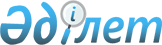 Об организации оплачиваемых общественных работ в районе Шал акына на 2012 год
					
			Утративший силу
			
			
		
					Постановление акимата района Шал акына Северо-Казахстанской области от 27 февраля 2012 года N 23. Зарегистрировано Департаментом юстиции Северо-Казахстанской области 16 марта 2012 года N 13-14-149. Утратило силу в связи с истечением срока действия (письмо акима района Шал акына Северо-Казахстанской области от 6 марта 2013 года N 2.13-03-13/179)

      Сноска. Утратило силу в связи с истечением срока действия (письмо акима района Шал акына Северо-Казахстанской области от 06.03.2013 N 2.13-03-13/179)      В соответствии с пунктом 5 статьи 7 Закона Республики Казахстан «О занятости населения» от 23 января 2001 года № 149, постановлением Правительства Республики Казахстан «О мерах по реализации Закона Республики Казахстан от 23 января 2001 года «О занятости населения» от 19 июня 2001 года № 836, в целях упорядочения распределения безработных граждан на общественные работы, акимат района ПОСТАНОВЛЯЕТ:



      1. Организовать общественные работы в районе Шал акына на 2012 год.



      2. Утвердить прилагаемый Перечень организаций, виды, объемы общественных работ и источники финансирования на 2012 год (далее по тексту Перечень) согласно приложению.



      3. Государственному учреждению «Отдел занятости и социальных программ района Шал акына» осуществлять направление безработных граждан на общественные работы в соответствии с утвержденным Перечнем.



      4. Определить спрос и предложение на общественные работы:

      в количестве заявленной потребности рабочих мест – 167 человек;

      в количестве утвержденной потребности рабочих мест – 167 человек.



      5. Оплату труда общественных работников установить в размере минимальной заработной платы, в соответствии с Законом Республики Казахстан от 24 ноября 2011 года № 496-IV «О республиканском бюджете на 2012-2014 годы». Финансирование организации общественных работ осуществляется из средств местного бюджета.



      6. Условия общественных работ определяются продолжительностью рабочей недели 5 дней с двумя выходными (суббота, воскресенье), восьми часовой рабочий день, обеденный перерыв 1 час, исходя из условий труда, применяются гибкие формы организации рабочего времени, предусмотренные трудовым договором, заключаемые между работниками и работодателями. Работникам, работающим в холодное время года на открытом воздухе или в закрытых необогреваемых помещениях, а также занятым на погрузочно-разгрузочных работах, предоставляются специальные перерывы для обогрева и отдыха, которые включаются в рабочее время. Работодатель обязан обеспечить оборудование помещений для обогрева и отдыха работников. 



      7. Контроль за исполнением настоящего постановления возложить на заместителя акима района Турегельдина А.Ж.



      8. Настоящее постановление вводится в действие по истечении десяти календарных дней со дня его первого официального опубликования.      Аким района                                К. Тнеев

Утвержден

постановлением акимата

района Шал акына

от 27 февраля 2012 года № 23 Перечень организаций, виды, объемы общественных работ и источники их финансирования на 2012 год
					© 2012. РГП на ПХВ «Институт законодательства и правовой информации Республики Казахстан» Министерства юстиции Республики Казахстан
				№ п/пНаименова

ние орга

низацийВиды

оплачиваемых

общественных

работОбъемы работКоли

чес

тво

чело

векПро

должи

тель

ность

об

щест

вен

ных

работ

(меся

цев)Источ

ник

финан

сиро

вания1Государст

венное учреждение «Аппарат акима города Сергеевка»1. Помощь организациям жилищно-ком

мунального хозяйства в уборке территорий городов, населенных пунктов.Уборка от мусора и грязи площади в центре, вокруг памятников - 3790 квадратных метров, уборка от мусора территорий улиц - 20000 квадратных метров, по кюветам на въезде в город - 40000 квадратных метров, частичная штукатурка, побелка, покраска памятников - 6 штук, ремонт изгороди - 100 метров, побелка деревьев - 1000 штук, побелка столбов - 1000 штук, обкашивание кюветов по улицам города - 20000 квадратных метров, обрезка деревьев - 1000 штук.836Район

ный

бюд

жет 1Государст

венное учреждение «Аппарат акима города Сергеевка»2. Проведе

ние мели

оративных работ, а также работ связанных с весенне-

осенними паводками.Очистка водосточных труб, траншей от снега по улицам 500 метров, заготовка мешков с грунтом – 3000 штук.836Район

ный

бюд

жет1Государст

венное учреждение «Аппарат акима города Сергеевка»3. Экологи

ческое оздоровление регионов (озеленение и благо

устройство территорий посадка деревьев, разбивка цветников, сохранение и развитие ле

сопаркового хозяйства, зон отдыха и туризма, отлов бродячих животных).Разбивка клумб, посадка цветов, полив, прополка - 500 квадратных метров, помощь в отлове бродячих собак по мере их выявления. 836Район

ный

бюд

жет1Государст

венное учреждение «Аппарат акима города Сергеевка»4. Участие в подготовке спортивных мероприятий, юбилейных торжеств, мероприятий посвященных государствен

ным празд

никам, в том числе и выполнение подсобных работ в строительстве ледовых городков.Установка юрты, уборка центральной площади от снега и мусора – 200 квадратных метров. Оказание помощи в подготовке спортивных мероприятий, юбилейных торжеств и мероприятий, посвященных государственным праздникам. Изготовление и засыпка снегом ящиков для снежных фигурок – 16 штук.836Район

ный

бюд

жет1Государст

венное учреждение «Аппарат акима города Сергеевка»5. Участие в проведении республикан

ских и региональных общественных кампаний (опросов об

щественного мнения, переписи населения, статобследо

вания по вопросам занятости и социальной защиты населения).Подворный обход - 2600 дворов.836Район

ный

бюд

жет1Государст

венное учреждение «Аппарат акима города Сергеевка»6. Заготовка дров и кормов, помощь в доставке и разгрузке угля для малообеспеченных слоев населения и одиноко проживающих престарелых, вновь прибывших оралманов, а также предприятий коммунальной собственности и объектов соцкультбыта города и района.Заготовка, колка, складирование - 36 кубических метров дров, складирование угля - 5 тонн.836Район

ный

бюд

жет1Государст

венное учреждение «Аппарат акима города Сергеевка»7. Благо

устройство парков, скверов, кладбищ, свалок, в том числе организация сбора отходов.Уборка территории кладбища от мусора и хлама – 2000 квадратных метров, благоустройство парка – 2000 квадратных метров, уборка мусора с улиц – 20000 квадратных метров.836Район

ный

бюд

жет2Государст

венное учреждение «Аппарат акима Аютаского сельского округа»1. Экологи

ческое

оздоровление

регионов

(озеленение

и благо

устройство

территорий

посадка

деревьев,

разбивка

цветников,

сохранение и

развитие ле

сопаркового

хозяйства,

зон отдыха и

туризма, от

лов бродячих

животных).Разбивка клумб, посадка цветов, полив, прополка - 100 квадратных метров. Помощь в отлове бродячих собак по мере их выявления.106Район

ный

бюд

жет2Государст

венное учреждение «Аппарат акима Аютаского сельского округа»2. Участие в подготовке спортивных мероприятий, юбилейных торжеств, мероприятий посвященных государствен

ным празд

никам, в том числе и выполнение подсобных работ в строитель

стве ледовых городков.Оказание помощи в подготовке спортивных мероприятий, юбилейных торжеств и мероприятий, посвященных государственным праздникам. Изготовление и засыпка снегом ящиков для снежных фигурок – 5 штук.106Район

ный

бюд

жет2Государст

венное учреждение «Аппарат акима Аютаского сельского округа»3. Участие в проведении республиканских и региональных общественных кампаний (опросов об

щественного мнения, переписи населения, статобследо

вания по вопросам занятости и социальной защиты населения).Подворный обход - 730 дворов.106Район

ный

бюд

жет2Государст

венное учреждение «Аппарат акима Аютаского сельского округа»4. Заготовка дров и кормов, помощь в доставке и разгрузке угля для малообеспе

ченных слоев населения и одиноко проживающих престарелых, вновь прибывших оралманов, а также предприятий коммунальной собственности и объектов соцкультбыта города и района.Заготовка, колка, складирование - 20 кубических метров дров, складирование угля - 3 тонн.106Район

ный

бюд

жет2Государст

венное учреждение «Аппарат акима Аютаского сельского округа»5. Благо

устройство парков, скверов, кладбищ, свалок, в том числе организация сбора отходов.Уборка территории кладбища от мусора и хлама – 500 квадратных метров.106Район

ный

бюд

жет3Государст

венное учреждение Аппарат акима «Афанасьевского сельского округа»1. Экологи

ческое

оздоровление

регионов

(озеленение

и благо

устройство

территорий

посадка

деревьев,

разбивка

цветников,

сохранение и

развитие ле

сопаркового

хозяйства,

зон отдыха и

туризма, от

лов бродячих

животных).Разбивка клумб, посадка цветов, полив, прополка - 100 квадратных метров. Помощь в отлове бродячих собак по мере их выявления.86Район

ный

бюд

жет3Государст

венное учреждение Аппарат акима «Афанасьевского сельского округа»2. Участие в подготовке спортивных мероприятий, юбилейных торжеств, мероприятий посвященных государственным празд

никам, в том числе и выполнение подсобных работ в стро

ительстве ледовых городков.Оказание помощи в подготовке спортивных мероприятий, юбилейных торжеств и мероприятий, посвященных го

сударственным праздникам. Изготовление и засыпка снегом ящиков для снежных фигурок – 3 штук.86Район

ный

бюд

жет3Государст

венное учреждение Аппарат акима «Афанасьевского сельского округа»3. Участие в проведении республикан

ских и региональных общественных кампаний (опросов об

щественного мнения, переписи населения, статобследо

вания по вопросам занятости и социальной защиты населения).Подворный обход - 362 дворов.86Район

ный

бюд

жет3Государст

венное учреждение Аппарат акима «Афанасьевского сельского округа»4. Заготовка дров и кормов, помощь в доставке и разгрузке угля для малообеспеченных слоев населения и одиноко проживающих престарелых, вновь прибывших оралманов, а также предприятий коммунальной собственнос

ти и объектов соцкультбыта города и района.Заготовка, колка, складирование - 20 кубических метров дров, складирование угля - 3 тонн.86Район

ный

бюд

жет3Государст

венное учреждение Аппарат акима «Афанасьевского сельского округа»5. Благо

устройство парков, скверов, кладбищ, свалок, в том числе организация сбора отходов.Уборка территории кладбища от мусора и хлама – 500 квадратных метров.86Район

ный

бюд

жет4Государст

венное учреждение «Аппарат акима Го

родецкого сельского округа»1. Экологи

ческое

оздоровление

регионов

(озеленение

и благо

устройство

территорий

посадка

деревьев,

разбивка

цветников,

сохранение и

развитие ле

сопаркового

хозяйства,

зон отдыха и

туризма, от

лов бродячих

животных).Разбивка клумб, посадка цветов, полив, прополка - 100 квадратных метров. Помощь в отлове бродячих собак по мере их выявления.76Район

ный

бюд

жет4Государст

венное учреждение «Аппарат акима Го

родецкого сельского округа»2. Участие в подготовке спортивных мероприятий, юбилейных торжеств, мероприятий посвященных государственным празд

никам, в том числе и выполнение подсобных работ в стро

ительстве ледовых городков.Оказание помощи в подготовке спортивных мероприятий, юбилейных торжеств и мероприятий, посвященных государственным праздникам. Изготовление и засыпка снегом ящиков для снежных фигурок – 3 штук.76Район

ный

бюд

жет4Государст

венное учреждение «Аппарат акима Го

родецкого сельского округа»3. Участие в проведении республикан

ских и региональных общественных кампаний (опросов об

щественного мнения, переписи населения, статобследо

вания по вопросам занятости и социальной защиты населения).Подворный обход - 287 дворов.76Район

ный

бюд

жет4Государст

венное учреждение «Аппарат акима Го

родецкого сельского округа»4. Заготовка дров и кормов, помощь в доставке и разгрузке угля для малообеспе

ченных слоев населения и одиноко проживающих престарелых, вновь прибывших оралманов, а также предприятий коммунальной собственнос

ти и объектов соцкультбыта города и района.Заготовка, колка, складирование - 20 кубических метров дров, складирование угля - 3 тонн.76Район

ный

бюд

жет4Государст

венное учреждение «Аппарат акима Го

родецкого сельского округа»5. Благо

устройство парков, скверов, кладбищ, свалок, в том числе организация сбора отходов.Уборка территории кладбища от мусора и хлама – 500 квадратных метров.76Район

ный

бюд

жет5Государст

венное учреждение «Аппарат акима Жанажол

ского сельского округа»1. Экологи

ческое

оздоровление

регионов

(озеленение

и благо

устройство

территорий

посадка

деревьев,

разбивка

цветников,

сохранение и

развитие ле

сопаркового

хозяйства,

зон отдыха и

туризма, от

лов бродячих

животных).Разбивка клумб, посадка цветов, полив, прополка - 100 квадратных метров. Помощь в отлове бродячих собак по мере их выявления.76Район

ный

бюд

жет5Государст

венное учреждение «Аппарат акима Жанажол

ского сельского округа»2. Участие в подготовке спортивных мероприятий, юбилейных торжеств, мероприятий посвященных государствен

ным празд

никам, в том числе и выполнение подсобных работ в стро

ительстве ледовых городков.Оказание помощи в подготовке спортивных мероприятий, юбилейных торжеств и мероприятий, посвященных го

сударственным праздникам. Изготовление и засыпка снегом ящиков для снежных фигурок – 3 штук.76Район

ный

бюд

жет5Государст

венное учреждение «Аппарат акима Жанажол

ского сельского округа»3. Участие в проведении республикан

ских и региональных общественных кампаний (опросов об

щественного мнения, переписи населения, статобследо

вания по вопросам занятости и социальной защиты населения).Подворный обход - 225 дворов.76Район

ный

бюд

жет5Государст

венное учреждение «Аппарат акима Жанажол

ского сельского округа»4. Заготовка дров и кормов, помощь в доставке и разгрузке угля для малообеспеченных слоев населения и одиноко проживающих престарелых, вновь прибывших оралманов, а также предприятий коммунальной собственнос

ти и объектов соцкультбыта города и района.Заготовка, колка, складирование - 20 кубических метров дров, складирование угля - 3 тонн.76Район

ный

бюд

жет5Государст

венное учреждение «Аппарат акима Жанажол

ского сельского округа»5. Благоу

стройство парков, скверов, кладбищ, свалок, в том числе организация сбора отходов.Уборка территории кладбища от мусора и хлама – 500 квадратных метров.76Район

ный

бюд

жет6Государст

венное учреждение «Аппарат акима Кривоще

ковского сельского округа»1. Экологи

ческое

оздоровление

регионов

(озеленение

и благо

устройство

территорий

посадка

деревьев,

разбивка

цветников,

сохранение и

развитие ле

сопаркового

хозяйства,

зон отдыха и

туризма, от

лов бродячих

животных).Разбивка клумб, посадка цветов, полив, прополка - 100 квадратных метров. Помощь в отлове бродячих собак по мере их выявления. 86Район

ный

бюд

жет6Государст

венное учреждение «Аппарат акима Кривоще

ковского сельского округа»2. Участие в подготовке спортивных мероприятий, юбилейных торжеств, мероприятий посвященных государствен

ным празд

никам, в том числе и выполнение подсобных работ в стро

ительстве ледовых городков.Оказание помощи в подготовке спортивных мероприятий, юбилейных торжеств и мероприятий, посвященных г

осударственным праздникам. Изготовление и засыпка снегом ящиков для снежных фигурок – 3 штук.86Район

ный

бюд

жет6Государст

венное учреждение «Аппарат акима Кривоще

ковского сельского округа»3. Участие в проведении республикан

ских и региональных общественных кампаний (опросов об

щественного мнения, переписи населения, статобследо

вания по вопросам занятости и социальной защиты населения).Подворный обход - 514 дворов.86Район

ный

бюд

жет6Государст

венное учреждение «Аппарат акима Кривоще

ковского сельского округа»4. Заготовка дров и кормов, помощь в доставке и разгрузке угля для малообеспе

ченных слоев населения и одиноко проживающих престарелых, вновь прибывших оралманов, а также предприятий коммунальной собственнос

ти и объектов соцкультбыта города и района.Заготовка, колка, складирование - 20 кубических метров дров, складирование угля - 3 тонн.86Район

ный

бюд

жет6Государст

венное учреждение «Аппарат акима Кривоще

ковского сельского округа»5. Благо

устройство парков, скверов, кладбищ, свалок, в том числе организация сбора отходов.Уборка территории кладбища от мусора и хлама – 500 квадратных метров.86Район

ный

бюд

жет7Государст

венное учреждение «Аппарат акима Октябрь

ского сельского округа»1. Экологи

ческое

оздоровление

регионов

(озеленение

и благо

устройство

территорий

посадка

деревьев,

разбивка

цветников,

сохранение и

развитие ле

сопаркового

хозяйства,

зон отдыха и

туризма, от

лов бродячих

животных).Разбивка клумб, посадка цветов, полив, прополка - 100 квадратных метров. Помощь в отлове бродячих собак по мере их выявления.567Государст

венное учреждение «Аппарат акима Октябрь

ского сельского округа»2. Участие в подготовке спортивных мероприятий, юбилейных торжеств, мероприятий посвященных государствен

ным празд

никам, в том числе и выполнение подсобных работ в стро

ительстве ледовых городков.Оказание помощи в подготовке спортивных мероприятий, юбилейных торжеств и мероприятий, посвященных го

сударственным праздникам. Изготовление и засыпка снегом ящиков для снежных фигурок – 3 штук.56Район

ный

бюд

жет7Государст

венное учреждение «Аппарат акима Октябрь

ского сельского округа»3. Участие в проведении республикан

ских и региональных общественных кампаний (опросов об

щественного мнения, переписи населения, статобследо

вания по вопросам занятости и социальной защиты населения).Подворный обход - 268 дворов.56Район

ный

бюд

жет7Государст

венное учреждение «Аппарат акима Октябрь

ского сельского округа»4. Заготовка дров и кормов, помощь в доставке и разгрузке угля для малообеспе

ченных слоев населения и одиноко проживающих престарелых, вновь прибывших оралманов, а также предприятий коммунальной собственнос

ти и объектов соцкультбыта города и района.Заготовка, колка, складирование - 15 кубических метров дров, складирование угля - 1 тонна.56Район

ный

бюд

жет7Государст

венное учреждение «Аппарат акима Октябрь

ского сельского округа»5. Благо

устройство парков, скверов, кладбищ, свалок, в том числе организация сбора отходов.Уборка территории кладбища от мусора и хлама – 500 квадратных метров.56Район

ный

бюд

жет8Государст

венное учреждение «Аппарат акима Приишим

ского сельского округа»11. Экологи

ческое

оздоровление

регионов

(озеленение

и благо

устройство

территорий

посадка

деревьев,

разбивка

цветников,

сохранение и

развитие ле

сопаркового

хозяйства,

зон отдыха и

туризма, от

лов бродячих

животных).Разбивка клумб, посадка цветов, полив, прополка - 100 квадратных метров. Помощь в отлове бродячих собак по мере их выявления.86Район

ный

бюд

жет8Государст

венное учреждение «Аппарат акима Приишим

ского сельского округа»2. Участие в подготовке спортивных мероприятий, юбилейных торжеств, мероприятий посвященных государствен

ным празд

никам, в том числе и выполнение подсобных работ в стро

ительстве ледовых городков.Оказание помощи в подготовке спортивных мероприятий, юбилейных торжеств и мероприятий, посвященных го

сударственным праздникам. Изготовление и засыпка снегом ящиков для снежных фигурок – 3 штук.86Район

ный

бюд

жет8Государст

венное учреждение «Аппарат акима Приишим

ского сельского округа»3. Участие в проведении республикан

ских и региональных общественных кампаний (опросов об

щественного мнения, переписи населения, статобследо

вания по вопросам занятости и социальной защиты населения).Подворный обход - 389 дворов.86Район

ный

бюд

жет8Государст

венное учреждение «Аппарат акима Приишим

ского сельского округа»4. Заготовка дров и кормов, помощь в доставке и разгрузке угля для малообеспе

ченных слоев населения и одиноко проживающих престарелых, вновь прибывших оралманов, а также предприятий коммунальной собственнос

ти и объектов соцкультбыта города и района.Заготовка, колка, складирование - 20 кубических метров дров, складирование угля - 3 тонн.86Район

ный

бюд

жет8Государст

венное учреждение «Аппарат акима Приишим

ского сельского округа»5. Благо

устройство парков, скверов, кладбищ, свалок, в том числе организация сбора отходов.Уборка территории кладбища от мусора и хлама – 500 квадратных метров.86Район

ный

бюд

жет9Государст

венное учреждение «Аппарат акима Семиполь

ского сельского округа»1. Экологи

ческое

оздоровление

регионов

(озеленение

и благо

устройство

территорий

посадка

деревьев,

разбивка

цветников,

сохранение и

развитие ле

сопаркового

хозяйства,

зон отдыха и

туризма, от

лов бродячих

животных).Разбивка клумб, посадка цветов, полив, прополка - 100 квадратных метров. Помощь в отлове бродячих собак по мере их выявления.86Район

ный

бюд

жет9Государст

венное учреждение «Аппарат акима Семиполь

ского сельского округа»2. Участие в подготовке спортивных мероприятий, юбилейных торжеств, мероприятий посвященных государствен

ным празд

никам, в том числе и выполнение подсобных работ в стро

ительстве ледовых городков.Оказание помощи в подготовке спортивных мероприятий, юбилейных торжеств и мероприятий, посвященных го

сударственным праздникам. Изготовление и засыпка снегом ящиков для снежных фигурок – 3 штук.86Район

ный

бюд

жет9Государст

венное учреждение «Аппарат акима Семиполь

ского сельского округа»3. Участие в проведении республикан

ских и региональных общественных кампаний (опросов об

щественного мнения, переписи населения, статобследо

вания по вопросам занятости и социальной защиты населения).Подворный обход - 320 дворов.86Район

ный

бюд

жет9Государст

венное учреждение «Аппарат акима Семиполь

ского сельского округа»4. Заготовка дров и кормов, помощь в доставке и разгрузке угля для малообеспе

ченных слоев населения и одиноко проживающих престарелых, вновь прибывших оралманов, а также предприятий коммунальной собственнос

ти и объектов соцкультбыта города и района.Заготовка, колка, складирование - 20 кубических метров дров, складирование угля - 3 тонн.86Район

ный

бюд

жет9Государст

венное учреждение «Аппарат акима Семиполь

ского сельского округа»5. Благо

устройство парков, скверов, кладбищ, свалок, в том числе организация сбора отходов.Уборка территории кладбища от мусора и хлама – 500 квадратных метров.86Район

ный

бюд

жет10Государст

венное учреждение «Аппарат акима Сту

пинского сельского округа»1. Экологи

ческое

оздоровление

регионов

(озеленение

и благо

устройство

территорий

посадка

деревьев,

разбивка

цветников,

сохранение и

развитие ле

сопаркового

хозяйства,

зон отдыха и

туризма, от

лов бродячих

животных).Разбивка клумб, посадка цветов, полив, прополка - 100 квадратных метров. Помощь в отлове бродячих собак по мере их выявления.46Район

ный

бюд

жет10Государст

венное учреждение «Аппарат акима Сту

пинского сельского округа»2. Участие в подготовке спортивных мероприятий, юбилейных торжеств, мероприятий посвященных государствен

ным празд

никам, в том числе и выполнение подсобных работ в стро

ительстве ледовых городков.Оказание помощи в подготовке спортивных мероприятий, юбилейных торжеств и мероприятий, посвященных го

сударственным праздникам. Изготовление и засыпка снегом ящиков для снежных фигурок – 3 штук.46Район

ный

бюд

жет10Государст

венное учреждение «Аппарат акима Сту

пинского сельского округа»3. Участие в проведении республикан

ских и региональных общественных кампаний (опросов об

щественного мнения, переписи населения, статобследо

вания по вопросам занятости и социальной защиты населения).Подворный обход - 216 дворов.46Район

ный

бюд

жет10Государст

венное учреждение «Аппарат акима Сту

пинского сельского округа»4. Заготовка дров и кормов, помощь в доставке и разгрузке угля для малообеспе

ченных слоев населения и одиноко проживающих престарелых, вновь прибывших оралманов, а также предприятий коммунальной собственнос

ти и объектов соцкультбыта города и района.Заготовка, колка, складирование - 15 кубических метров дров, складирование угля - 1 тонна.46Район

ный

бюд

жет10Государст

венное учреждение «Аппарат акима Сту

пинского сельского округа»5. Благо

устройство парков, скверов, кладбищ, свалок, в том числе организация сбора отходов.Уборка территории кладбища от мусора и хлама – 500 квадратных метров.46Район

ный

бюд

жет11Государст

венное учреждение «Аппарат акима Сухорабов

ского сельского округа»1. Экологи

ческое

оздоровление

регионов

(озеленение

и благо

устройство

территорий

посадка

деревьев,

разбивка

цветников,

сохранение и

развитие ле

сопаркового

хозяйства,

зон отдыха и

туризма, от

лов бродячих

животных).Разбивка клумб, посадка цветов, полив, прополка - 100 квадратных метров. Помощь в отлове бродячих собак по мере их выявления.86Район

ный

бюд

жет11Государст

венное учреждение «Аппарат акима Сухорабов

ского сельского округа»2. Участие в подготовке спортивных мероприятий, юбилейных торжеств, мероприятий посвященных государствен

ным празд

никам, в том числе и выполнение подсобных работ в стро

ительстве ледовых городков.Оказание помощи в подготовке спортивных мероприятий, юбилейных торжеств и мероприятий, посвященных го

сударственным праздникам. Изготовление и засыпка снегом ящиков для снежных фигурок – 3 штук.86Район

ный

бюд

жет11Государст

венное учреждение «Аппарат акима Сухорабов

ского сельского округа»3. Участие в проведении республикан

ских и региональных общественных кампаний (опросов об

щественного мнения, переписи населения, статобследо

вания по вопросам занятости и социальной защиты населения).Подворный обход - 406 дворов.86Район

ный

бюд

жет11Государст

венное учреждение «Аппарат акима Сухорабов

ского сельского округа»4. Заготовка дров и кормов, помощь в доставке и разгрузке угля для малообеспе

ченных слоев населения и одиноко проживающих престарелых, вновь прибывших оралманов, а также предприятий коммунальной собственнос

ти и объектов соцкультбыта города и района.Заготовка, колка, складирование - 20 кубических метров дров, складирование угля - 3 тонн.86Район

ный

бюд

жет11Государст

венное учреждение «Аппарат акима Сухорабов

ского сельского округа»5. Благо

устройство парков, скверов, кладбищ, свалок, в том числе организация сбора отходов.Уборка территории кладбища от мусора и хлама – 500 квадратных метров.86Район

ный

бюд

жет12Государст

венное учреждение «Аппарат акима Ново

покровско

го сельского округа»1. Экологи

ческое

оздоровление

регионов

(озеленение

и благо

устройство

территорий

посадка

деревьев,

разбивка

цветников,

сохранение и

развитие ле

сопаркового

хозяйства,

зон отдыха и

туризма, от

лов бродячих

животных).Разбивка клумб, посадка цветов, полив, прополка - 100 квадратных метров. Помощь в отлове бродячих собак по мере их выявления.86Район

ный

бюд

жет12Государст

венное учреждение «Аппарат акима Ново

покровско

го сельского округа»2. Участие в подготовке спортивных мероприятий, юбилейных торжеств, мероприятий посвященных государствен

ным празд

никам, в том числе и выполнение подсобных работ в стро

ительстве ледовых городков.Оказание помощи в подготовке спортивных мероприятий, юбилейных торжеств и мероприятий, посвященных го

сударственным праздникам. Изготовление и засыпка снегом ящиков для снежных фигурок – 3 штук.86Район

ный

бюд

жет12Государст

венное учреждение «Аппарат акима Ново

покровско

го сельского округа»3. Участие в проведении республикан

ских и региональных общественных кампаний (опросов об

щественного мнения, переписи населения, статобследо

вания по вопросам занятости и социальной защиты населения).Подворный обход - 474 дворов.86Район

ный

бюд

жет12Государст

венное учреждение «Аппарат акима Ново

покровско

го сельского округа»4. Заготовка дров и кормов, помощь в доставке и разгрузке угля для малообеспе

ченных слоев населения и одиноко проживающих престарелых, вновь прибывших оралманов, а также предприятий коммунальной собственнос

ти и объектов соцкультбыта города и района.Заготовка, колка, складирование - 20 кубических метров дров, складирование угля - 3 тонн.86Район

ный

бюд

жет12Государст

венное учреждение «Аппарат акима Ново

покровско

го сельского округа»5. Благо

устройство парков, скверов, кладбищ, свалок, в том числе организация сбора отходов.Уборка территории кладбища от мусора и хлама – 500 квадратных метров.86Район

ный

бюд

жет13Государст

венное учреждение «Аппарат акима Юбилейного сельского округа»1. Экологи

ческое

оздоровление

регионов

(озеленение

и благо

устройство

территорий

посадка

деревьев,

разбивка

цветников,

сохранение и

развитие ле

сопаркового

хозяйства,

зон отдыха и

туризма, от

лов бродячих

животных).Разбивка клумб, посадка цветов, полив, прополка - 100 квадратных метров. Помощь в отлове бродячих собак по мере их выявления.36Район

ный

бюд

жет13Государст

венное учреждение «Аппарат акима Юбилейного сельского округа»2. Участие в подготовке спортивных мероприятий, юбилейных торжеств, мероприятий посвященных государствен

ным празд

никам, в том числе и выполнение подсобных работ в стро

ительстве ледовых городков.Оказание помощи в подготовке спортивных мероприятий, юбилейных торжеств и мероприятий, посвященных го

сударственным праздникам. Изготовление и засыпка снегом ящиков для снежных фигурок – 3 штук.36Район

ный

бюд

жетГосударст

венное учреждение «Аппарат акима Юбилейного сельского округа»3. Участие в проведении республикан

ских и региональных общественных кампаний (опросов об

щественного мнения, переписи населения, статобследо

вания по вопросам занятости и социальной защиты населения).Подворный обход - 301 дворов.36Район

ный

бюд

жетГосударст

венное учреждение «Аппарат акима Юбилейного сельского округа»4. Заготовка дров и кормов, помощь в доставке и разгрузке угля для малообеспе

ченных слоев населения и одиноко проживающих престарелых, вновь прибывших оралманов, а также предприятий коммунальной собственнос

ти и объектов соцкультбыта города и района.Заготовка, колка, складирование - 20 кубических метров дров, складирование угля - 3 тонн.36Район

ный

бюд

жетГосударст

венное учреждение «Аппарат акима Юбилейного сельского округа»5. Благо

устройство парков, скверов, кладбищ, свалок, в том числе организация сбора отходов.Уборка территории кладбища от мусора и хлама – 500 квадратных метров.36Район

ный

бюд

жет